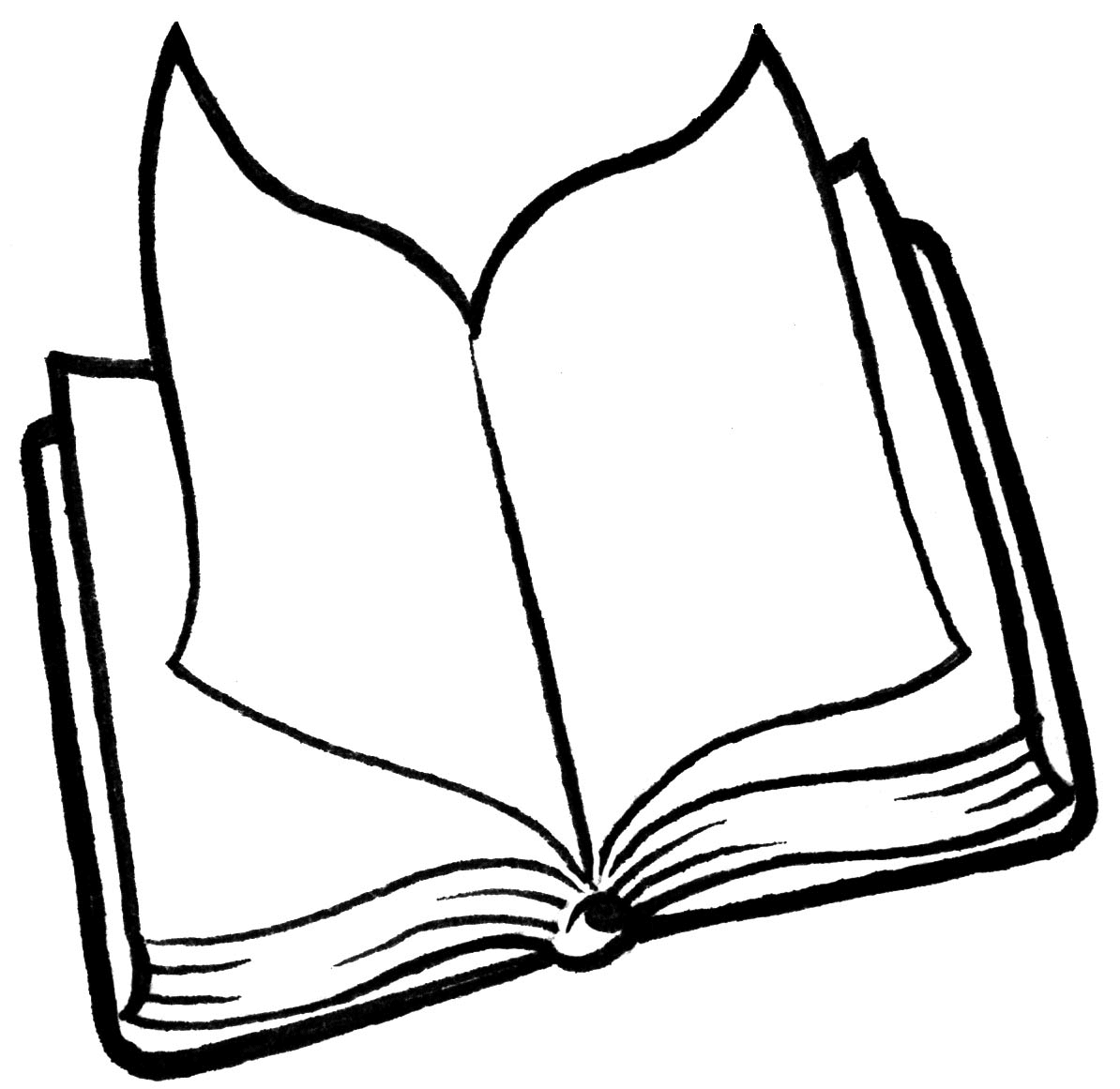 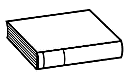 ❶ 	 Lis encore le texte dans ton manuel page 88.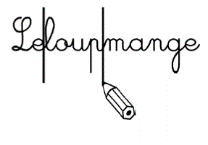 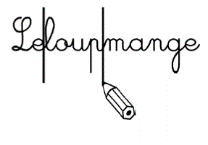  ❷	 Numérote les phrases dans l’ordre du texte Maman boude encore. Ils ne m’ont pas crus. Le type rôde quelque part. Ils m’ont envoyé me coucher.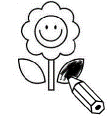 ❸	Colorie le bon résumé.Les parents ont puni le monsieur. Ils l'ont obligé à changer  la tapisserie du salon et à ranger le bureau.Les parents n'ont pas cru leur fils. Ils l'ont puni. Ensuite, les parents ont rangé et réparé la maison. L’enfant continue à penser que ce n'est pas lui. Il croit qu'un homme entre dans les maisons pour embêter les enfants.Le garçon a été puni. Il est allé se coucher. C'est lui qui a changé la tapisserie du salon. Le sale type est revenu pour l'embêter. Les parents ne le savent pas.